Совет народных депутатов муниципального образованияПенкинское сельское поселение Камешковского муниципального района Владимирской области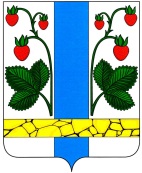 Р Е Ш Е Н И Е от  04.08.2022							          № 51Об утверждении Порядка управления и распоряжения муниципальным жилищным фондом муниципального образования ПенкинскоеВ соответствие с Жилищным кодексом Российской Федерации, Федеральным законом от 06.10.2003 № 131-ФЗ «Об общих принципах организации местного самоуправления в Российской Федерации», Уставом муниципального образования Пенкинское, Совет народных депутатов муниципального образования Пенкинское решил:Утвердить Порядок управления и распоряжения муниципальным жилищным фондом муниципального образования Пенкинское согласно приложению.2. Настоящее решение вступает в силу после официального опубликования в районной газете «Знамя».Приложение к решению от  ________ № ___Порядок управления и распоряжения муниципальным жилищным фондоммуниципального образования Пенкинское1.1. Порядок управления и распоряжения муниципальным жилищным фондом муниципального образования Пенкинское (далее - Порядок), разработан в соответствии с Конституцией Российской Федерации, Гражданским кодексом Российской Федерации, Жилищным кодексом Российской Федерации, Федеральным законом от 06.10.2003 № 131-ФЗ "Об общих принципах организации местного самоуправления в Российской Федерации",  Уставом муниципального образования Пенкинское..
1.2. В зависимости от целей использования муниципальный жилищный фонд подразделяется на:1) жилищный фонд социального использования - совокупность жилых помещений муниципального жилищного фонда, предоставляемых гражданам по договорам социального найма, договорам найма жилищного фонда социального использования;2) специализированный жилищный фонд - совокупность жилых помещений муниципального жилищного фонда, предназначенных для проживания отдельных категорий граждан и предоставляемых в порядке, установленном разделом IV Жилищного кодекса Российской Федерации;1.3. Муниципальному образованию Пенкинское как собственнику принадлежат права владения, пользования и распоряжения муниципальным жилищным фондом.1.4. Жилые помещения муниципального жилищного фонда могут быть переданы в наем, аренду, обменены, отчуждены, в том числе в порядке приватизации, в соответствии с законодательством Российской Федерации.1.5. При предоставлении гражданам жилых помещений из муниципального жилищного фонда по договорам социального, специализированного найма - наймодателем является администрация муниципального образования Пенкинское.1.6. В состав муниципального жилищного фонда входят жилые дома, части жилых домов, квартиры, части квартир, комнаты, доли в праве собственности на жилые помещения, в том числе:1) завершенные строительством или реконструкцией за счет средств местного бюджета, принятые в эксплуатацию в установленном законодательством Российской Федерации порядке и находящиеся в собственности муниципального образования;2) принятые в установленном законодательством Российской Федерации порядке в собственность муниципального образования;3) отнесенные к жилым помещениям после перевода нежилого помещения, находящегося в собственности муниципального образования, в жилое помещение в установленном законодательством Российской Федерации порядке.1.7. Доходы от использования муниципального жилищного фонда поступают в бюджет муниципального образования Пенкинское в соответствии с законодательством Российской Федерации.1.8. Финансирование текущего ремонта не обремененных правами третьих лиц жилых помещений, поступивших в муниципальную собственность на основании вступивших в силу судебных актов, капитального ремонта жилых помещений муниципального жилищного фонда осуществляется за счет средств бюджета муниципального образования Пенкинское.Полномочия администрации муниципального образования Пенкинскоев сфере управления и распоряжения муниципальным жилищным фондом2.1. Администрация муниципального образования Пенкинское:1) осуществляет функции муниципального заказчика по приобретению жилых помещений в муниципальную собственность (по договорам купли-продажи, договорам участия в долевом строительстве многоквартирных жилых домов), обеспечивает государственную регистрацию права муниципальной собственности на жилые помещения;2) заключает договоры участия в долевом строительстве, купли-продажи жилых помещений, выступая муниципальным заказчиком по приобретению жилых помещений в муниципальную собственность, договоры безвозмездной передачи жилых помещений в муниципальную собственность;3) принимает в собственность муниципального образования:- в порядке, определенном законодательством Российской Федерации, жилые помещения для предоставления гражданам, выселяемым из жилых помещений, расположенных на застроенной территории, в отношении которой принято решение о развитии застроенной территории, во исполнение решений о развитии застроенной территории, решение о комплексном развитии территории, во исполнение решений о комплексном развитии территории;- в порядке наследования по закону жилые помещения, относящиеся к выморочному имуществу;- жилые помещения в результате совершения сделок по приобретению жилых помещений;- жилые помещения во исполнение судебных актов;4) осуществляет постановку на учет в территориальном органе Федеральной службы государственной регистрации, кадастра и картографии бесхозяйных жилых помещений, находящихся на территории муниципального образования Пенкинское, и признание в суде в установленном законом порядке права муниципальной собственности на эти жилые помещения;5) ведет учет муниципального жилищного фонда в реестре муниципального имущества муниципального образования Пенкинское;6) организует в соответствии с Федеральным законом от 29.07.1998 № 135-ФЗ "Об оценочной деятельности в Российской Федерации" проведение оценки стоимости жилых помещений;7) осуществляет постановку граждан на учет в качестве нуждающихся в жилых помещениях, предоставляемых по договорам социального найма жилых помещений муниципального жилищного фонда;8) ведет учет граждан в качестве нуждающихся в жилых помещениях, предоставляемых по договорам социального найма жилых помещений муниципального жилищного фонда, а также перерегистрацию граждан, состоящих на учете в качестве нуждающихся в жилых помещениях, предоставляемых по договорам социального найма жилых помещений муниципального жилищного фонда;9) ведет учет ходатайств о предоставлении служебных жилых помещений муниципального специализированного жилищного фонда;10) запрашивает в порядке межведомственного взаимодействия в территориальном органе Федеральной службы государственной регистрации, кадастра и картографии по Владимирской области информацию о наличии (отсутствии) зарегистрированных прав собственности на жилые помещения у граждан, обратившихся с заявлениями о передаче муниципальных жилых помещений муниципального жилищного фонда в собственность граждан, заявлениями о предоставлении по договорам найма жилого помещения специализированного жилищного фонда, о передаче принадлежащего на праве собственности жилого помещения в муниципальную собственность согласно сведениям представленным гражданами к заявлениям (ходатайствам);11) выносит решение о распределении (предоставлении гражданам) муниципальных жилых помещений;12) разрабатывает проекты муниципальных правовых актов:- о передаче освободившегося жилого помещения муниципального жилищного фонда в коммунальной квартире в собственность граждан;- о заключении договора купли-продажи жилого помещения муниципального жилищного фонда, приобретенного во исполнение мероприятий по ликвидации и расселению приспособленных для проживания строений,- об определении вида использования жилого помещения муниципального жилищного фонда,- о передаче муниципального жилого помещения в собственность граждан в порядке приватизации,- о принятии в муниципальную собственность жилых помещений, принадлежащих гражданам на праве собственности и свободных от обязательств,- о предоставлении жилого помещения муниципального специализированного маневренного жилищного фонда,- о предоставлении жилого помещения муниципального специализированного служебного жилищного фонда,- о предоставлении жилого помещения муниципального специализированного жилищного фонда, предназначенного для предоставления детям-сиротам и детям, оставшимся без попечения родителей, лицам из числа детей-сирот и детей, оставшихся без попечения родителей,- о предоставлении жилого помещения по договору социального найма,- о заключении договора мены;13) заключает на основании правового акта администрации:- договоры купли-продажи освободившегося жилого помещения в коммунальной квартире,- договоры купли-продажи жилого помещения муниципального жилищного фонда, приобретенного во исполнение мероприятий по ликвидации и расселению приспособленных для проживания строений,- договоры передачи муниципальных жилых помещений, занимаемых гражданами, в собственность гражданам в порядке приватизации,- договоры передачи жилого помещения в муниципальную собственность,- договоры найма жилого помещения муниципального специализированного маневренного жилищного фонда,- договоры найма служебного жилого помещения муниципального жилищного фонда,- договоры найма жилого помещения муниципального специализированного жилищного фонда предназначенного для предоставления детям-сиротам и детям, оставшимся без попечения родителей, лицам из числа детей-сирот и детей, оставшихся без попечения родителей,- договоры социального найма,- договоры мены;14) предоставляет гражданам жилые помещения муниципального жилищного фонда посредством заключения соответствующих договоров на основании муниципальных правовых актов администрации;15) предоставляет отказ от права преимущественного приобретения жилого помещения в коммунальной квартире от лица собственника жилого помещения, находящегося в муниципальной собственности;16) осуществляет контроль использования и сохранности муниципального жилищного фонда в порядке, установленном муниципальными правовыми актами, соответствием жилых помещений муниципального жилищного фонда установленным санитарным и техническим правилам и нормам, иным требованиям законодательства;17) планирует текущий и капитальный ремонт муниципальных жилых помещений в порядке, установленном муниципальными правовыми актами;18) осуществляет содержание муниципального жилищного фонда, имеет право требовать своевременного внесения нанимателем муниципального жилищного фонда платы за жилое помещение и коммунальные услуги;19)  осуществляет администрирование доходов по договорам найма жилого помещения муниципального специализированного маневренного жилищного фонда, договора найма служебного жилого помещения муниципального жилищного фонда;20) осуществляет иные полномочия в сфере формирования, управления и распоряжения муниципальным жилищным фондом, установленные муниципальными правовыми актами.2.3. В целях решения отдельных вопросов распоряжения муниципальным жилищным фондом  при администрации города создается Жилищная комиссия (далее - Жилищная комиссия), состав, компетенция и порядок деятельности которой определяется правовым актом администрации муниципального образования Пенкинское.3. Формирование и учет муниципального жилищного фонда3.1. Муниципальный жилищный фонд формируется в результате:1) строительства многоквартирных домов на основании муниципальных контрактов на выполнение подрядных работ и принятия их в собственность муниципального образования;2) приобретения жилых помещений по договорам участия в долевом строительстве;3) приобретения жилых помещений по договорам купли-продажи, предусматривающим передачу жилых помещений в собственность муниципального образования;4) передачи в собственность муниципального образования в порядке, определенном законодательством Российской Федерации, жилых помещений для предоставления гражданам, выселяемым из жилых помещений, расположенных на застроенной территории, в отношении которой принято решение о развитии, во исполнение решений о развитии застроенной территории, решение о комплексном развитии территории, во исполнение решений о комплексном развитии территории;5) совершения иных, помимо предусмотренных подпунктами 1 - 4 пункта 3.1 настоящего Порядка, сделок по приобретению жилых помещений в собственность муниципального образования, в том числе в результате исполнения договоров безвозмездной передачи, завещаний, совершенных в пользу муниципального образования;6) передачи жилых помещений из собственности Российской Федерации, государственной собственности Российской Федерации в собственность муниципального образования;7) принятия в порядке наследования по закону в собственность муниципального образования жилых помещений, относящихся к выморочному имуществу;8) перевода в установленном законодательством порядке входящих в состав многоквартирных домов нежилых помещений, находящихся в собственности муниципального образования, в жилые помещения;9) принятия жилых помещений в собственность муниципального образования во исполнение судебных актов, в том числе жилых помещений, признанных бесхозяйными.3.2. Финансовое обеспечение приобретения, строительства, реконструкции муниципального жилищного фонда осуществляется в целях:1) предоставления жилых помещений гражданам по договорам социального найма;2) предоставления жилых помещений гражданам по договорам найма жилых помещений специализированного жилищного фонда;3) предоставления жилых помещений гражданам в связи с переселением из домов, подлежащих сносу, в порядке, определенном законодательством Российской Федерации, в том числе в связи с изъятием соответствующего земельного участка для муниципальных нужд, подготовкой земельных участков для жилищного и иного строительства;4) предоставления жилых помещений гражданам во исполнение судебных актов;5) предоставления в порядке, определенном законодательством Российской Федерации, социальных выплат на приобретение или строительство жилья гражданам, признанным нуждающимися в улучшении жилищных условий.3.3. Учет муниципального жилищного фонда осуществляется путем занесения соответствующих сведений о нем:1) в документы государственного учета жилищного фонда, предусмотренные федеральным законодательством;2) в реестр муниципального имущества муниципального образования Пенкинское.4. Порядок отнесения жилых помещений к определенному виду муниципального жилищного фонда4.1. Муниципальный жилищный фонд социального использования состоит из жилых помещений:1) расположенных в многоквартирных домах, строительство которых произведено на основании муниципальных контрактов на выполнение подрядных работ за счет средств бюджета города на цели, предусмотренные подпунктом 1 пункта 3.2 настоящего Порядка;2) приобретенных по договорам долевого участия в строительстве, оплата по которым произведена за счет средств бюджета города на цели, предусмотренные подпунктом 1, 3 пункта 3.2 настоящего Порядка;3) приобретенных в соответствии с договорами купли-продажи, оплата по которым произведена за счет средств бюджета города на цели, предусмотренные подпунктом 1, 3 пункта 3.2 настоящего Порядка;4) включенных в муниципальный жилищный фонд социального использования в связи с их передачей в муниципальную собственность на основании сделок, предусмотренных подпунктом 5 пункта 3.1 настоящего Порядка;5) переданных в собственность муниципального образования в порядке, определенном законодательством Российской Федерации, для предоставления гражданам, выселяемым из жилых помещений, предоставленных по договорам социального найма жилого помещения, расположенных на застроенной территории, в отношении которой принято решение о развитии, во исполнение решения о развитии застроенной территории, решение о комплексном развитии территории, во исполнение решений о комплексном развитии территории;6) включенных в муниципальный жилищный фонд социального использования в связи с завершением перевода нежилых помещений, находившихся в муниципальной собственности, в жилые помещения;7) включенных в муниципальный жилищный фонд социального использования в связи с их передачей в собственность муниципального образования во исполнение судебных актов;8) исключенных в соответствии с муниципальным правовым актом администрации города Нефтеюганска из муниципального специализированного жилищного фонда для включения в муниципальный жилищный фонд социального использования;9) включенных в муниципальный жилищный фонд социального использования в связи с их передачей в муниципальную собственность из собственности Российской Федерации, государственной собственности Российской Федерации;10) относящихся к выморочному имуществу и перешедших в порядке наследования по закону в собственность муниципального образования;11) включенных в муниципальный жилищный фонд социального использования для предоставления гражданам по договорам социального найма во исполнение судебных актов.
4.2. Муниципальный специализированный жилищный фонд состоит из жилых помещений:1) расположенных в многоквартирных домах, строительство которых произведено на основании муниципальных контрактов на выполнение подрядных работ за счет средств бюджета города на цели, предусмотренные подпунктом 2 пункта 3.2 настоящего Порядка;2) приобретенных по договорам долевого участия в строительстве, оплата по которым произведена за счет средств бюджета города на цели, предусмотренные подпунктом 2 пункта 3.2 настоящего Порядка;3) приобретенных в соответствии с договорами купли-продажи, оплата по которым произведена за счет средств бюджета города на цели, предусмотренные подпунктом 2 пункта 3.2 настоящего Порядка;4) переданных в собственность муниципального образования в порядке, определенном федеральным законодательством, для предоставления гражданам, выселяемым из жилых помещений, предоставленным по договорам найма специализированного жилого помещения, расположенных на застроенной территории, в отношении которой принято решение о развитии, во исполнение решения о развитии застроенной территории, решение о комплексном развитии территории, во исполнение решений о комплексном развитии территории;5) включенных в муниципальный специализированный жилищный фонд в связи с переводом нежилых помещений, находящихся в муниципальной собственности, в жилые помещения;6) включенных в муниципальный специализированный жилищный фонд в связи с их передачей в муниципальную собственность из собственности Российской Федерации, государственной собственности Российской Федерации;7) исключенных в соответствии с муниципальным правовым актом администрации муниципального образования Пенкинское из муниципального жилищного фонда социального использования для включения в муниципальный специализированный жилищный фонд;4.3. Включение жилых помещений в муниципальный жилищный фонд социального использования, специализированный жилищный фонд осуществляется на основании муниципального правового акта администрации муниципального образования Пенкинское.4.3. Включение жилых помещений в муниципальный жилищный фонд социального использования, специализированный жилищный фонд осуществляется на основании муниципального правового акта администрации муниципального образования Пенкинское.5. Исключение жилых помещений из состава муниципального жилищного фонда5.1. Жилые помещения муниципального жилищного фонда социального использования исключаются из состава муниципального жилищного фонда социального использования в случае, если:1) жилое помещение передано в собственность граждан в порядке приватизации;2) жилое помещение отчуждено в соответствии со статьей 59 Жилищного кодекса Российской Федерации;3) жилое помещение передано из муниципальной собственности в государственную собственность Российской Федерации;4) жилое помещение освобождено нанимателем в связи с прекращением или расторжением договора социального найма при сносе или реконструкции многоквартирного дома, в результате которых оно не может быть сохранено;5) в отношении жилого помещения, освобожденного нанимателем в связи с прекращением или расторжением договора социального найма, администрацией муниципального образования Пенкинское принято решение о включении этого помещения в муниципальный специализированный жилищный фонд;6) в отношении жилого помещения, поступившего в муниципальный жилищный фонд социального использования по основаниям, предусмотренным подпунктом 4 пункта 3.1 настоящего Порядка, администрацией муниципального образования Пенкинское принято решение о включении его в муниципальный жилищный фонд для отчуждения по договору купли-продажи (мены), если целью такого договора является приобретение в муниципальную собственность конкретных объектов жилищного фонда (с учетом количества комнат в квартире, общей площади).5.2. Жилые помещения муниципального специализированного жилищного фонда исключаются из состава муниципального специализированного жилищного фонда в случае, если:1) в отношении жилого помещения муниципального специализированного жилищного фонда администрацией города Нефтеюганска принято решение об исключении его из муниципального специализированного жилищного фонда для включения в муниципальный жилищный фонд социального использования;2) жилое помещение муниципального специализированного жилищного фонда передано в собственность граждан;3) жилое помещение освобождено нанимателем в связи с прекращением или расторжением договора найма специализированного жилищного фонда при сносе или реконструкции многоквартирного дома, в результате которых оно не может быть сохранено.
6. Распоряжение муниципальным жилищным фондом 6.1. Жилые помещения муниципального жилищного фонда социального использования по договорам найма жилищного фонда социального использования предоставляются гражданам, состоящим на учете в качестве нуждающихся в предоставлении жилых помещений по договорам найма в порядке, установленном законодательством Российской Федерации.6.1.1. Жилые помещения муниципального жилищного фонда по договорам социального найма предоставляются гражданам в порядке и на основаниях, предусмотренных действующим законодательством.Предоставление жилых помещений муниципального жилищного фонда по договорам социального найма гражданам, проживающим в аварийных домах на условиях социального найма, осуществляется в соответствии с требованиями части 2 статьи 57, статей 86, 88 Жилищного кодекса Российской Федерации.6.2. Жилые помещения муниципального специализированного маневренного жилищного фонда (далее - жилые помещения маневренного фонда) предоставляются для временного проживания граждан в соответствие с муниципальными правовыми актами муниципального образования Пенкинское.
7. Заключительные положения7.1. Контроль за использованием и сохранностью муниципального жилищного фонда осуществляет департамент муниципального имущества администрации города.7.2. Жилые помещения муниципального жилищного фонда могут быть истребованы из чужого незаконного владения в соответствии с Гражданским кодексом Российской Федерации.7.3. Жилые помещения муниципального жилищного фонда, предоставленные по договорам социального найма до вступления в силу настоящего Порядка, относятся к муниципальному жилищному фонду социального использования.7.4. Жилые помещения муниципального жилищного фонда, предоставленные по договорам найма специализированного жилищного фонда до вступления в силу настоящего Порядка, относятся к муниципальному специализированному жилищному фонду.7.5. Порядок управления жилыми помещениями, признанными в установленном законодательством Российской Федерации порядке бесхозяйными, осуществляется в соответствии с законодательством Российской Федерации.7.6. Договоры найма жилых помещений муниципального специализированного жилищного фонда, заключенные с гражданами до вступления в силу настоящего Порядка, остаются в силе до завершения срока действия на условиях, предусмотренных договорами.Глава муниципального образованияПенкинское сельское поселение Камешковского муниципального района Владимирской областиО.Н. Тарасова